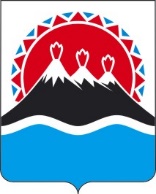 МИНИСТЕРСТВО ОБРАЗОВАНИЯ КАМЧАТСКОГО КРАЯПРИКАЗ[Дата регистрации] № [Номер документа]г. Петропавловск-КамчатскийО внесении изменений в приложение к приказу Министерства образования Камчатского края от 25.12.2020 № 1102 «Об утверждении Порядка определения объема и условий предоставления краевым государственным бюджетным и автономным учреждениям, подведомственным Министерству образования Камчатского края, субсидий на иные цели»ПРИКАЗЫВАЮ:1. Внести в приложение к приказу Министерства образования Камчатского края от 25.12.2020 № 1102 «Об утверждении Порядка определения объема и условий предоставления краевым государственным бюджетным и автономным учреждениям, подведомственным Министерству образования Камчатского края, субсидий на иные цели» следующие изменения:1) в части 3 раздела 1:а) пункт 13 изложить в следующей редакции:«13) осуществление затрат разового характера, необходимых для исполнения государственного задания и не учтенных при его формировании на текущий финансовый год (для достижения результатов, установленных в государственном задании бюджетных и автономных учреждений);»;б) дополнить пунктами 14–16 следующего содержания:«14) исполнение судебных решений, вступивших в законную силу, и исполнительных документов;15) осуществление мероприятий, связанных с созданием или ликвидацией государственного учреждения (для обеспечения процесса создания или ликвидации в соответствии с действующим законодательством)16) осуществление мероприятий, связанных с ликвидацией последствий стихийных бедствий (землятресений), предотвращением аварийной (чрезвычайной) ситуации, ликвидацией последствий и осуществлением восстановительных работ в случае наступления аварийной (чрезвычайной) ситуации.»;2) в разделе 2:а) в пункте 4 части 11 цифру «13» заменить цифрой «16»;б) в части 18:в пункте 7 слова «пунктам 9 и 13» заменить словами «пунктам 9, 13–15»;в пункте 8 слова «пункту 11» заменить словами «пунктам 11 и 12»;в) в части 19:в пункте 7 слова «пунктам 9 и 13» заменить словами «пунктам 9, 13–15»;в пункте 8 слова «пункту 11» заменить словами «пунктам 11 и 12»;3) часть 24 раздела 4 дополнить абзацем вторым:«Приказ о направлении остатков субсидии в текущем финансовом году издается Министерством при наличии подтвержденной потребности учреждения, определяемой в соответствии с Порядком санкционирования расходов краевых бюджетных учреждений и краевых автономных учреждений, источником финансового обеспечения которых являются субсидии, полученные в соответствии с абзацем вторым пункта 1 статьи 781 и пунктом 1 статьи 782 Бюджетного кодекса Российской Федерации, утвержденным приказом Министерства финансов Камчатского края.».2. Настоящий приказ вступает в силу после дня его официального опубликования и распространяется на правоотношения, возникшие с 1 июля 2023 года.[горизонтальный штамп подписи 1]МинистрА.Ю. Короткова